                                                      REGULAMIN 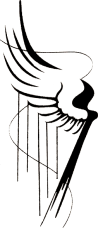                                               24 Ogólnopolskiego Konkursu                   „TWÓRCZOŚĆ PLASTYCZNA INSPIROWANA MUZYKĄ DAWNĄ”towarzyszącego41 Ogólnopolskiemu Festiwalowi Zespołów Muzyki Dawnej„SCHOLA CANTORUM”Kalisz 2019ORGANIZATOR:Kaliskie Stowarzyszenie Edukacji Kulturalnej Dzieci i Młodzieży „Schola Cantorum” w KaliszuWSPÓŁORGANIZATORZY:Młodzieżowy Dom Kultury im. Władysława Broniewskiego w KaliszuWydział Pedagogiczno-Artystyczny Uniwersytetu im. Adama Mickiewicza w KaliszuPaństwowa Szkoła Muzyczna I i II stopnia im. H. Melcera w KaliszuCentrum Kultury i Sztuki w KaliszuMECENASI  FESTIWALU:Miasto KaliszSamorząd Województwa WielkopolskiegoKuratorium Oświaty w PoznaniuStarostwo Powiatowe w KaliszuCELE KONKURSU:1. Popularyzowanie muzyki dawnej wśród dzieci i młodzieży uzdolnionej plastycznie.2. Prezentacja dorobku artystycznego dzieci i młodzieży.3. Twórczy wypoczynek dzieci, młodzieży i ich opiekunów artystycznych.4. Integracja środowisk dzieci i młodzieży uzdolnionej plastycznie i muzycznie.WARUNKI UCZESTNICTWA:1. Udział w konkursie mogą wziąć uczniowie szkół podstawowych, klas gimnazjalnych i szkół średnich    oraz placówek oświatowo- wychowawczych. 2. Ocena prac obejmuje 3 grupy wiekowe:    - do lat 12    - od 13 do 16 lat    - powyżej lat 16  3. Udział w konkursie mogą wziąć prace wykonane techniką:   - malarską   - rysunkową   - graficzną   - rzeźbiarską  (z wyłączeniem form przestrzennych)   - fotograficzną (dopuszcza się transpozycję komputerową fotografii)   - tkaniny artystycznej   - mieszaną4. Format prac:  - prace plastyczne - od A3 do 100 x 70cm
  - fotografie - od 21 x 15cm do 100 x 70cm TERMINY:1. Termin nadsyłania prac - 10 grudnia 2018 r.2. Prace nadesłane po terminie nie będą podlegały ocenie jury (decyduje data stempla pocztowego).6. Adres, na który należy wysyłać prace:MŁODZIEŻOWY DOM KULTURYul. Fabryczna 13-1562-800 KALISZtel.  62 767 25 21e-mail: mdk.kalisz@op.plOceny prac dokonuje Jury powołane przez organizatora konkursu.KRYTERIA OCENY PRAC:1. Zgodność treści i formy plastycznej z tematyką konkursu.
 2. Nowe, ciekawe formy realizacji.
 3. Poprawność kompozycji plastycznej.
 4. Ogólny wyraz artystyczny pracy.
Nadesłane prace plastyczne i fotograficzne powinny być kreacją artystyczną idei konkursu. Fotografie mogą dokumentować wydarzenia związane z muzyką dawną.NAGRODY:Laureaci i ich artystyczni opiekunowie otrzymają nagrody rzeczowe.Nagrodą w konkursie jest także ufundowany przez organizatora udział w warsztatach plastycznych, prowadzonych przez pracowników naukowych Uniwersytetu im. Adama Mickiewicza na Wydziale Pedagogiczno-Artystycznym w Kaliszu.
Nagrodzeni mają wolny wstęp na wszystkie imprezy festiwalowe.
Organizatorzy zapewniają laureatom i ich opiekunom bezpłatne wyżywienie i zakwaterowanie.41 Ogólnopolski Festiwal Zespołów Muzyki Dawnej „SCHOLA CANTORUM” odbędzie się w Kaliszu w dniach: 22 - 27 stycznia 2019 r.WARUNKI PRZYJĘCIA PRAC DO UDZIAŁU W KONKURSIE:Praca musi być opisana według karty zgłoszeniowej będącej załącznikiem do Regulaminu. Wypełnioną kartę należy przykleić na odwrocie pracy konkursowej. Brak karty zgłoszeniowej jest równoznaczny z wykluczeniem pracy z Konkursu.UWAGA!Prace nie mogą być oprawione w passe-partout ani w żaden inny sposób.Nadesłane po terminie, wykonane niezgodnie z regulaminem, źle oznaczone lub zniszczone w wyniku niewłaściwego opakowania – nie będą brane pod uwagę.O terminie i miejscu otwarcia wystawy  pokonkursowej organizatorzy poinformują do 4 stycznia 2019 r.Organizatorzy zapewniają uczestnikom finału bezpłatne wyżywienie i zakwaterowanie.WAŻNE:Organizator konkursu zastrzega sobie prawo publikowania i reprodukowania prac konkursowych bez wypłacania honorariów autorskich. Osoby nadsyłające prace konkursowe wyrażają zgodę na przetwarzanie i publikowanie przez organizatora konkursu swoich danych osobowych zgodnie z Rozporządzeniem Parlamentu Europejskiego i Rady UE 2016/679 z dnia 27 kwietnia 2016. Ustawa z dnia 10 maja 2018 r. o ochronie danych osobowych.Prace nagrodzone i wyróżnione w konkursie przechodzą na własność organizatora. Pozostałe prace można odebrać w MDK w Kaliszu do 31 stycznia 2019.r. Organizator nie odsyła prac.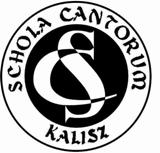 